INFORME DE ESTADO DEL PROYECTO DE TI 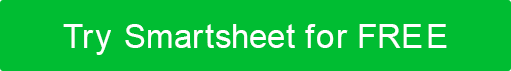 NOMBRE DEL PROYECTONOMBRE DEL PROYECTONOMBRE DEL PROYECTOPROYECTO NO.FECHA DE PREPARACIÓNPERÍODOLÍDER / GERENTELÍDER / GERENTELÍDER / GERENTEINICIO DEL PROYECTOFIN DEL PROYECTOESTADOREF NO.DESCRIPCIÓNDESCRIPCIÓNDESCRIPCIÓNDESCRIPCIÓN1.0ALCANCEALCANCEALCANCEALCANCE1.11.21.32.0HORARIOHORARIOHORARIOHORARIO2.12.22.33.0PRESUPUESTOPRESUPUESTOPRESUPUESTOPRESUPUESTO3.13.23.34.0GENERALGENERALGENERALGENERAL4.14.24.3INFORMACIÓN ADICIONALINFORMACIÓN ADICIONALINFORMACIÓN ADICIONALINFORMACIÓN ADICIONALINFORMACIÓN ADICIONALINFORMACIÓN ADICIONALHITOS Y LOGROS NOTABLES DE NOPROJECTHITOS Y LOGROS NOTABLES DE NOPROJECTHITOS Y LOGROS NOTABLES DE NOPROJECTHITOS Y LOGROS NOTABLES DE NOPROJECTHITOS Y LOGROS NOTABLES DE NOPROJECTHITOS Y LOGROS NOTABLES DE NOPROJECTHITOS Y LOGROS NOTABLES DE NOPROJECTHITOS Y LOGROS NOTABLES DE NOPROJECTHITO O LOGROHITO O LOGROHITO O LOGROHITO O LOGROHITO O LOGROFECHA OBJETIVO DE FINALIZACIÓNFECHA OBJETIVO DE FINALIZACIÓNDUEÑOEVALUACIÓN DE TEMAS CLAVE DEL PROYECTOEVALUACIÓN DE TEMAS CLAVE DEL PROYECTOEVALUACIÓN DE TEMAS CLAVE DEL PROYECTOEVALUACIÓN DE TEMAS CLAVE DEL PROYECTOEVALUACIÓN DE TEMAS CLAVE DEL PROYECTOEVALUACIÓN DE TEMAS CLAVE DEL PROYECTOEVALUACIÓN DE TEMAS CLAVE DEL PROYECTOEVALUACIÓN DE TEMAS CLAVE DEL PROYECTODESCRIPCIÓN DEL PROBLEMADESCRIPCIÓN DEL PROBLEMADESCRIPCIÓN DEL PROBLEMAFECHA ABIERTAFECHA DE CIERREFECHA DE CIERRERESPUESTA AL PROBLEMARESPUESTA AL PROBLEMA SOLICITAR EVALUACIÓN SOLICITAR EVALUACIÓN SOLICITAR EVALUACIÓN SOLICITAR EVALUACIÓN SOLICITAR EVALUACIÓN SOLICITAR EVALUACIÓN SOLICITAR EVALUACIÓN SOLICITAR EVALUACIÓNcambios clave desde el último informe de estadocambios clave desde el último informe de estadocambios clave desde el último informe de estadocambios clave desde el último informe de estadocambios clave desde el último informe de estadocambios clave desde el último informe de estadocambios clave desde el último informe de estadocambios clave desde el último informe de estadoREF NO.CAMBIO SOLICITADOCAMBIO SOLICITADOCAMBIO SOLICITADOCAMBIO SOLICITADODESCRIPCIÓN DEL IMPACTODESCRIPCIÓN DEL IMPACTODESCRIPCIÓN DEL IMPACTODE RECURSOS DEL PROYECTODE RECURSOS DEL PROYECTODE RECURSOS DEL PROYECTODE RECURSOS DEL PROYECTODE RECURSOS DEL PROYECTODE RECURSOS DEL PROYECTODE RECURSOS DEL PROYECTODE RECURSOS DEL PROYECTODE RECURSOS DEL PROYECTODE RECURSOS DEL PROYECTODE RECURSOS DEL PROYECTOCATEGORÍACOSTO PRESUPUESTADO PARA EL TRABAJO AÚN NO COMPLETADOCOSTO PRESUPUESTADO POR EL TRABAJO COMPLETADOCOSTO PRESUPUESTADO POR EL TRABAJO COMPLETADOCOSTO REAL DEL TRABAJO COMPLETADOCOSTO REAL DEL TRABAJO COMPLETADOCOSTO REAL DEL TRABAJO COMPLETADOCOSTO REAL DEL TRABAJO COMPLETADODIFERENCIADIFERENCIACategoría 1Categoría 2Categoría 3Categoría 4Categoría 5TOTALESCOMENTARIOS ADICIONALESCOMENTARIOS ADICIONALESCOMENTARIOS ADICIONALESCOMENTARIOS ADICIONALESCOMENTARIOS ADICIONALESCOMENTARIOS ADICIONALESCOMENTARIOS ADICIONALESCOMENTARIOS ADICIONALESCOMENTARIOS ADICIONALESCOMENTARIOS ADICIONALESCOMENTARIOS ADICIONALESAPROBADO POR NOMBRE Y TÍTULOAPROBADO POR NOMBRE Y TÍTULOAPROBADO POR FIRMAAPROBADO POR FIRMAAPROBADO POR FIRMAAPROBADO POR FIRMAAPROBADO POR FIRMAFECHAFECHAFECHAFECHARENUNCIACualquier artículo, plantilla o información proporcionada por Smartsheet en el sitio web es solo para referencia. Si bien nos esforzamos por mantener la información actualizada y correcta, no hacemos representaciones o garantías de ningún tipo, expresas o implícitas, sobre la integridad, precisión, confiabilidad, idoneidad o disponibilidad con respecto al sitio web o la información, artículos, plantillas o gráficos relacionados contenidos en el sitio web. Por lo tanto, cualquier confianza que deposite en dicha información es estrictamente bajo su propio riesgo.